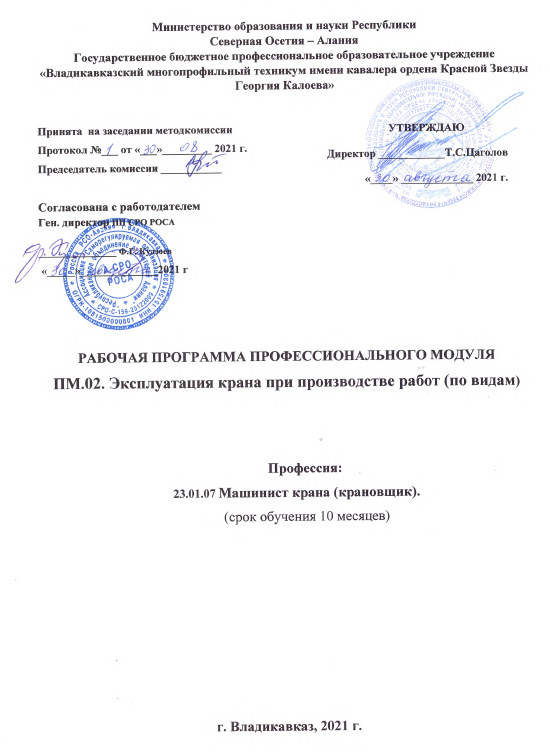 Министерство образования и науки РеспубликиСеверная Осетия – АланияГосударственное бюджетное профессиональное образовательное учреждение«Владикавказский многопрофильный техникум имени кавалера ордена Красной Звезды Георгия Калоева»РАБОЧАЯ ПРОГРАММа ПРОФЕССИОНАЛЬНОГО МОДУЛЯ ПМ.02. Эксплуатация крана при производстве работ (по видам)Профессия: 23.01.07 Машинист крана (крановщик). (срок обучения 10 месяцев)г. Владикавказ, 2021 г. Рабочая программа профессионального модуля разработана на основе примерной программы, рекомендованной Экспертным советом по профессиональному образованию Федерального государственного учреждения Федерального института развития образования (ФГУ ФИРО), и Федерального государственного образовательного стандарта среднего профессионального образования 23.01.07 Машинист крана (крановщик),  входящей в состав укрупненной группы профессий 23.00.00 Техника и технологии наземного транспортаОрганизация-разработчик:Государственное бюджетное профессиональное образовательное учреждение «Владикавказский многопрофильный техникум имени кавалера ордена Красной Звезды Георгия Калоева» РСО - Алания, г. ВладикавказРазработчики:Бигаева Альбина Борисовна, преподаватель ГБПОУ ВМТ  им. Г. Калоева  г. Владикавказ  РСО - АланияРазработчик от работодателя:Кудзоев Фидар Георгиевич,  генеральный директор ПП СРО РОСАСОДЕРЖАНИЕ  	стр. 1.	ПАСПОРТ РАБОЧЕЙ ПРОГРАММЫ  ПРОФЕССИОНАЛЬНОГО МОДУЛЯ	42.	РЕЗУЛЬТАТЫ ОСВОЕНИЯ ПРОФЕССИОНАЛЬНОГО МОДУЛЯ	53.	СТРУКТУРА И СОДЕРЖАНИЕ ПРОФЕССИОНАЛЬНОГО МОДУЛЯ	64.	УСЛОВИЯ РЕАЛИЗАЦИИ РАБОЧЕЙ ПРОГРАММЫ ПРОФЕССИОНАЛЬНОГО МОДУЛЯ	185.	КОНТРОЛЬ И ОЦЕНКА РЕЗУЛЬТАТОВ ОСВОЕНИЯ ПРОФЕССИОНАЛЬНОГО МОДУЛЯ (ВИДА ПРОФЕССИОНАЛЬНОЙ ДЕЯТЕЛЬНОСТИ	22ПАСПОРТ РАБОЧЕЙ ПРОГРАММЫ ПРОФЕССИОНАЛЬНОГО МОДУЛЯПМ.02 Эксплуатация крана при производстве работ (по видам) 1.1. Область применения программы Рабочая программа профессионального модуля является частью программы подготовки квалифицированных рабочих, служащих в соответствии с ФГОС по профессии СПО 23.01.07 Машинист крана (крановщик),  входящей в состав укрупненной группы профессий 23.00.00 Техника и технологии наземного транспорта в части освоения основного вида профессиональной деятельности (ВПД): транспортировка грузов и соответствующих профессиональных компетенций (ПК): Выполнять техническое обслуживание, определять и устранять неисправности в работе крана. Производить подготовку крана и механизмов к работе. Управлять краном при производстве работ.  	 Программа профессионального модуля может быть использована в дополнительном профессиональном образовании (в программах повышения квалификации и переподготовки) и профессиональной подготовке профессиям рабочих:  13790 Машинист крана (крановщик); 13788 Машинист крана автомобильного. 1.2. Цели и задачи модуля – требования к результатам освоения модуля С целью овладения указанным видом профессиональной деятельности и соответствующими профессиональными компетенциями обучающийся в ходе освоения профессионального модуля должен: иметь практический опыт: управления краном при производстве работ;  технического обслуживания кранов; уметь: готовить основное и вспомогательное оборудование к работе; производить осмотр креплений и регулировку механизмов кранов; проверять исправность приборов безопасности; определять пригодность стальных канатов, грузозахватных устройств и приспособлений; пользоваться эксплуатационной и технической документацией; знать: устройство и конструктивные особенности крана; виды грузов и способы их крепления;  основное и вспомогательное оборудование; правила управления краном; правила крепления и регулировки механизмов крана. 1.3. Рекомендуемое количество часов на освоение программы профессионального модуля: всего – 792  часа, в том числе: максимальной учебной нагрузки обучающегося – 360 часов, включая: обязательной аудиторной учебной нагрузки обучающегося –  240 часов; самостоятельной работы обучающегося –   120  часов;           учебной и производственной практики –  432   часа. РЕЗУЛЬТАТЫ ОСВОЕНИЯ ПРОФЕССИОНАЛЬНОГО МОДУЛЯ  Результатом освоения программы профессионального модуля является овладение обучающимися видом профессиональной деятельности эксплуатация крана при производстве работ (по видам), в том числе профессиональными (ПК) и общими (ОК) компетенциями:  5 СТРУКТУРА И СОДЕРЖАНИЕ ПРОФЕССИОНАЛЬНОГО МОДУЛЯ 3.1. Тематический план профессионального модуля  3.2. Содержание обучения по профессиональному модулю ПМ.02. Эксплуатация крана при производстве работ (по видам)УСЛОВИЯ РЕАЛИЗАЦИИ ПРОГРАММЫ ПРОФЕССИОНАЛЬНОГО МОДУЛЯ 4.1. Требования к минимальному материально-техническому обеспечению Реализация программы модуля предполагает наличие учебного кабинета устройства автомобилей и кранов; мастерской слесарная; лаборатории технического обслуживания и ремонта автомобилей и кранов. Оборудование учебного кабинета: посадочные места по количеству обучающихся;  рабочее место преподавателя;  комплект учебно-методической документации (учебники и учебные пособия, сборники задач и упражнений, комплекты заданий на практические работы, карточки-задания и т.д.); учебно-наглядные пособия (макеты основных узлов крана, тренажёр (рабочее место машиниста крана), плакаты; демонстрационные электрифицированные стенды);  техническая документация (комплекты чертежей для выполнения работ); технологические (инструкционные) карты и справочная литература; комплект деталей, узлов и приспособлений (приборы безопасности, крановое электрооборудование, редукторы). Технические средства обучения:  компьютер с лицензионным программным обеспечением, – мультимедийный проектор. Оборудование лаборатории и рабочих мест лаборатории: посадочные места по количеству обучающихся;  рабочее место преподавателя;  агрегаты, 	сборочные 	единицы, 	механизмы 	(двигатели: карбюраторный, дизельный, инжекторный; коробки передач и др.); – 	вспомогательное оборудование для разборки и сборки сборочных единиц и агрегатов (стенды, верстаки, подставки, столы монтажные и др.); – 	приспособления и инструмент (ключи гаечные, молотки, отвёртки, домкраты и др.), инвентарь и мебель (очки защитные, щетки, ящики для хранения инструмента, шкафы для хранения спецодежды и др.).  Оборудование мастерской и рабочих мест мастерской:  рабочее место мастера; рабочие места по количеству обучающихся с учетом деления на группы; набор слесарных инструментов (по количеству обучающихся); набор измерительных инструментов (по количеству обучающихся); машины ручные (пневматические, электрические и механические); приспособления (верстаки с наковальней и тисками, сверлильный станок, заточной станок) и вспомогательный инструмент; заготовки для выполнения слесарных работ; наглядные пособия: детали, узлы, механизмы, сборочные узлы, плакаты; инструкционные карты по операциям, альбомы рабочих чертежей; комплект противопожарных средств; инструкции и плакаты по технике безопасности. 4.2. Информационное обеспечение обучения Перечень рекомендуемых учебных изданий, Интернет-ресурсов, дополнительной литературы Основные источники:Игумнов С.Г. Стропальщик. Грузоподъемные краны и грузозахватные приспособления. 1. Учебное пособие. – М.:  ОИЦ "Академия"., 2014.Организация перевозок грузов. Учебник. Под редакцией В.М.Семенова. – М.: Академия, 2014.Селифонов В.В., Бирюков Н.В. Устройство и техническое обслуживание груз. автомобилей.: учебник. – М.: Академия, 2013.Полихов М.В. Техническое обслуживание автомобилей. – М.: Академия, 2018Шестопалов К.К. Подъемно-транспортные, строительные и дорожные машины и оборудование: учебник. – м.: Академия, 2012.Невзоров Л.А. и др. Устройство и эксплуатация грузоподъемных кранов. Уч.пособие. – М.: М.: Академия, 2008.Дополнительные источники: Игумнов С.Г. Стропальщик. Грузоподъемные краны и грузозахватные приспособления: Уч. пособие. – М.: ИЦ «Академия», 2009. Невзоров Л.А., Гудков Ю.И., Полосин М.Д.Устройство и эксплуатация грузоподъемных кранов: учеб. для нач. проф. образования. – М.: ИЦ «Академия», 2006. Невзоров Л.А., Гудков Ю.И., Полосин М.Д. Устройство и эксплуатация грузоподъемных кранов: Уч. пособие для УНПО. – М.: ИЦ «Академия», 2008. Дворковой В.Я., Керимов Ф.Ю., Рубайлов А.В. Устройство и эксплуатация подъемно-транспортных и строительных машин: Учебник для начального профессионального образования. – М.: ИЦ «Академия», 2008. Пономарев В. П.,. Мусияченко Е. В. Грузоподъемные машины: Учеб. пособие. 2-е изд., перераб. и доп., 2005.  Интернет-ресурсы: Электронный ресурс «Правила устройства и безопасной эксплуатации грузоподъемных кранов». Форма допуска: http://truddoc.narod.ru/sbornic/stroitelstvo/24.htm  Электронный ресурс «МЕХАНИЧЕСКОЕ ОБОРУДОВАНИЕ КРАНОВ». Форма допуска: http://moselk.ru/chapter-2/   Электронный ресурс «Нормативные режимы работы кранов и механизмов - НОВАТЕК: краны...». Форма допуска: http://www.tdnovatek.ru/normativnie_rejimi_r/ Электронный ресурс «Мостовой кран (тип) — Википедия». Форма допуска:  http://ru.wikipedia.org/wiki/Кран_мостовой   4.3. Общие требования к организации образовательного процесса В образовательном процессе предусматривается реализация компетентностного подхода, т.е. используются активные формы проведения занятий: деловые и ролевые игры, индивидуальные и групповые проекты, учебное сотрудничество, анализ производственных ситуаций, различные тренинги, дискуссии, коллективный способ обучения, в сочетании с внеаудиторной работой для формирования и развития общих и профессиональных компетенций.  При реализации профессионального модуля предусматриваются следующие виды практик: учебная практика (производственное обучение) и производственная практика. Учебная практика (производственное обучение) проводится образовательным учреждением в учебно-производственных мастерских, чередуясь с теоретическими занятиями в рамках профессионального модуля. Учебная практика (производственное обучение) осуществляется в группах по 12-15 человек. Обучение проводится в две смены. Занятия в учебно-производственных мастерских, лабораториях и других подразделениях образовательного учреждения проводятся в различных формах (урок производственного обучения, групповые формы работы, индивидуальные занятия и др.). Занятия с обучающимися, проводят мастера производственного обучения, закрепленные за учебными группами или за учебными мастерскими. Учет времени учебной практики обучающихся ведется в учебном журнале мастером производственного обучения. Учебная практика завершается оценкой (зачет, незачет) освоенных компетенций в рамках освоения профессионального модуля.             Аттестация по итогам учебной практики проводится в форме защиты. Результаты выполнения практических работ предоставляются  в портфеле достижений обучающегося и учитываются при аттестации по профессиональному модулю.   Производственная практика проводится на промышленных предприятиях и в организациях, направление деятельности которых соответствует профилю подготовки обучающихся (крановая служба). Аттестация по итогам производственной практики проводится с учётом результатов, подтверждённых документами организаций, на которых обучающиеся проходили производственную практику.  Внеаудиторная (самостоятельная) работа осуществляется в форме работы с информационными источниками, подготовки творческих и аналитических отчетов и представления результатов деятельности в виде письменных работ. Самостоятельная работа сопровождается индивидуальными и групповыми консультациями. Для обучающихся создана возможность оперативного обмена информацией с отечественными образовательными учреждениями, предприятиями и организациями, обеспечен доступ к современным профессиональным базам данных, информационным справочным и поисковым системам Интернета. Обязательным условием допуска к практике в рамках профессионального модуля «Эксплуатация крана при производстве работ (по видам)» является освоение разделов междисциплинарного курса данного модуля.  Изучению профессионального модуля «Эксплуатация крана при производстве работ (по видам)» предшествует освоение учебных дисциплин: «Техническое черчение», «Электротехника», «Слесарное дело», «Материаловедение», «Охрана труда»  (также возможно изучение данных дисциплин и профессионального модуля параллельно). 4.4. Кадровое обеспечение образовательного процесса Требования к квалификации 	педагогических (инженерно-педагогических) кадров, обеспечивающих обучение по междисциплинарному курсу: реализация программы профессионального модуля должна обеспечиваться педагогическими кадрами, имеющими среднее профессиональное или высшее профессиональное образование, соответствующее профилю преподаваемого профессионального модуля. Опыт деятельности в организациях соответствующей профессиональной сферы является обязательным для преподавателей, отвечающих за освоение обучающимся профессионального цикла, и обязательное прохождение стажировки в профильных организациях не реже 1 раза в 3 года.  Требования к квалификации педагогических кадров, осуществляющих руководство практикой: мастера производственного обучения должны иметь среднее профессиональное или высшее профессиональное образование, а  по профессии рабочего на 1-2 разряда выше, чем предусмотрено образовательным стандартом для выпускников, т.е. не менее 4-го разряда. Опыт деятельности в организациях соответствующей профессиональной сферы является обязательным для мастеров производственного обучения, отвечающих за освоение обучающимся профессионального цикла, и обязательное прохождение стажировки в профильных организациях не реже 1 раза в 3 года. КОНТРОЛЬ И ОЦЕНКА РЕЗУЛЬТАТОВ ОСВОЕНИЯ ПРОФЕССИОНАЛЬНОГО МОДУЛЯ (ВИДА ПРОФЕССИОНАЛЬНОЙ ДЕЯТЕЛЬНОСТИ)  Формы и методы контроля и оценки результатов обучения должны позволять проверять у обучающихся не только сформированность профессиональных компетенций, но и развитие общих компетенций и обеспечивающих их умений. Принята  на заседании методкомиссииПротокол №___ от «___»_________ 2021 г.Председатель комиссии ___________ Согласована с работодателемГен. директор ПП СРО РОСА______________ Ф.Г. Кудзоев «_____»______________2021 г                         УТВЕРЖДАЮДиректор ____________Т.С.Цаголов«____» _____________ 2021 г. Код Наименование результата обучения ПК 1. Выполнять техническое обслуживание, определять и устранять неисправности в работе крана. ПК 2. Производить подготовку крана и механизмов к работе. ПК 3.  Управлять краном при производстве работ. ОК 1. Понимать сущность и социальную значимость своей будущей профессии, проявлять к ней устойчивый интерес. ОК 2. Организовывать собственную деятельность, исходя из цели и способов ее достижения, определенных руководителем. ОК 3. Анализировать рабочую ситуацию, осуществлять текущий и итоговый контроль, оценку и коррекцию собственной деятельности, нести ответственность за результаты своей работы. ОК 4. Осуществлять поиск информации, необходимой для эффективного выполнения профессиональных задач. ОК 5. Использовать информационно-коммуникационные технологии в профессиональной деятельности. ОК 6. Работать в коллективе и команде, эффективно общаться с коллегами, руководством, клиентами. ОК 7. Исполнять воинскую обязанность, в том числе, с применением полученных профессиональных знаний (для юношей). Коды профессиональных компетенций Наименования разделов профессионального модуля Всего часов Объем времени, отведенный на освоение междисциплинарного курса (курсов) Объем времени, отведенный на освоение междисциплинарного курса (курсов) Объем времени, отведенный на освоение междисциплинарного курса (курсов) Практика  Практика  Коды профессиональных компетенций Наименования разделов профессионального модуля Всего часов Обязательная аудиторная учебная нагрузка обучающегося Обязательная аудиторная учебная нагрузка обучающегося Самостоятельная работа обучающегося,  часов Учебная, часов Производственная, часов Коды профессиональных компетенций Наименования разделов профессионального модуля Всего часов Всего, часов в т.ч. лабораторные работы и практические занятия, часов Самостоятельная работа обучающегося,  часов Учебная, часов Производственная, часов 1 2 3 4 5 6 7 8 ПК 1 Раздел 1. Выполнение технического обслуживания, определение и устранение неисправностей в работе крана 211652038108-ПК 2 Раздел 2. Подготовка крана и механизмов к работе 227802239108-ПК 3 Раздел 3. Управление краном при производстве работ 138953443--Производственная практика, часов  216216Всего: 79224076120216216 Наименование разделов профессионального модуля (ПМ), междисциплинарных курсов (МДК) и темСодержание учебного материала, лабораторные работы и практические занятия, самостоятельная работа обучающихся, курсовая работ (проект)Содержание учебного материала, лабораторные работы и практические занятия, самостоятельная работа обучающихся, курсовая работ (проект)Содержание учебного материала, лабораторные работы и практические занятия, самостоятельная работа обучающихся, курсовая работ (проект)Объем часовУровень освоения1 2 2 2 3 4 Раздел 1. Выполнение технического обслуживания, определение и устранение неисправности в работе крана 211МДК 02.01. Устройство, управление и техническое обслуживание крана 65Тема 1.1.  Конструкция и устройство грузоподъемных кранов Содержание  Содержание  Содержание  28Тема 1.1.  Конструкция и устройство грузоподъемных кранов 1. Общие сведения о грузоподъемных кранах (по видам: мостового типа, стрелового типа и передвижные краны).Общие сведения о грузоподъемных кранах (по видам: мостового типа, стрелового типа и передвижные краны).281Тема 1.1.  Конструкция и устройство грузоподъемных кранов 2Назначение, грузоподъемных кранов, основные параметры и технические характеристики кранов.  Назначение, грузоподъемных кранов, основные параметры и технические характеристики кранов.  281Тема 1.1.  Конструкция и устройство грузоподъемных кранов 3Общие характеристики рабочих механизмов.Общие характеристики рабочих механизмов.281Тема 1.1.  Конструкция и устройство грузоподъемных кранов 4Общие характеристики унифицированных блоков, канатов, барабанов, полиспастов, крюковых подвесок.Общие характеристики унифицированных блоков, канатов, барабанов, полиспастов, крюковых подвесок.281Тема 1.1.  Конструкция и устройство грузоподъемных кранов 5Общие характеристики тормозов, приборов безопасности.Общие характеристики тормозов, приборов безопасности.281Тема 1.1.  Конструкция и устройство грузоподъемных кранов 6Устройство крана мостового типаУстройство крана мостового типа281Тема 1.1.  Конструкция и устройство грузоподъемных кранов 7Устройство крана стрелового типаУстройство крана стрелового типа281Тема 1.1.  Конструкция и устройство грузоподъемных кранов 8Устройство передвижного кранаУстройство передвижного крана281Тема 1.1.  Конструкция и устройство грузоподъемных кранов 9Металлоконструкция кранов; материалы для изготовления конструкций.Металлоконструкция кранов; материалы для изготовления конструкций.281Тема 1.1.  Конструкция и устройство грузоподъемных кранов 10Опорно-поворотные устройства. Опорно-поворотные устройства. 281Тема 1.1.  Конструкция и устройство грузоподъемных кранов 11Основное и вспомогательное оборудование.Основное и вспомогательное оборудование.281Тема 1.1.  Конструкция и устройство грузоподъемных кранов 12Приводы и рабочие механизмы.Приводы и рабочие механизмы.281Тема 1.1.  Конструкция и устройство грузоподъемных кранов 13Системы приводов.Системы приводов.281Тема 1.1.  Конструкция и устройство грузоподъемных кранов 14Неповоротная часть крана и поворотная платформа с механизмами и кабиной крановщика.Неповоротная часть крана и поворотная платформа с механизмами и кабиной крановщика.281Тема 1.1.  Конструкция и устройство грузоподъемных кранов 15Приборы и устройства безопасности.Приборы и устройства безопасности.281Тема 1.1.  Конструкция и устройство грузоподъемных кранов 16Устройства и принцип работы гидронасосов.Устройства и принцип работы гидронасосов.281Тема 1.1.  Конструкция и устройство грузоподъемных кранов 17Устройства гидроцилиндров, вспомогательное гидрооборудование.Устройства гидроцилиндров, вспомогательное гидрооборудование.281Тема 1.1.  Конструкция и устройство грузоподъемных кранов 18Схема гидравлического привода.Схема гидравлического привода.281Тема 1.1.  Конструкция и устройство грузоподъемных кранов 19Клапанная аппаратура.Клапанная аппаратура.281Тема 1.1.  Конструкция и устройство грузоподъемных кранов 20Гидрораспределители.  Гидрораспределители.  281Тема 1.1.  Конструкция и устройство грузоподъемных кранов 21Тормоза, размыкатели тормозов.Тормоза, размыкатели тормозов.281Тема 1.1.  Конструкция и устройство грузоподъемных кранов 22Грузовая лебёдка.Грузовая лебёдка.281Тема 1.1.  Конструкция и устройство грузоподъемных кранов 23Редуктор грузовой лебедки.Редуктор грузовой лебедки.281Тема 1.1.  Конструкция и устройство грузоподъемных кранов 24Механизм поворота.Механизм поворота.281Тема 1.1.  Конструкция и устройство грузоподъемных кранов 25Механизм блокировки задней подвески шасси.Механизм блокировки задней подвески шасси.281Тема 1.1.  Конструкция и устройство грузоподъемных кранов 26Ограничитель подъема стрелы.Ограничитель подъема стрелы.281Тема 1.1.  Конструкция и устройство грузоподъемных кранов 27Трехсекционная телескопическая стрела.Трехсекционная телескопическая стрела.281Тема 1.1.  Конструкция и устройство грузоподъемных кранов 28Выносные опоры. Выносные опоры. 281 Тема 1.2. Техническое обслуживание, определение и устранение неисправностей в работе крана. Содержание  Содержание  Содержание  172 Тема 1.2. Техническое обслуживание, определение и устранение неисправностей в работе крана. 1. Техническое обслуживание и ремонт грузоподъемных кранов. Техническое обслуживание и ремонт грузоподъемных кранов. 172 Тема 1.2. Техническое обслуживание, определение и устранение неисправностей в работе крана. 2Техническое обслуживание и ремонт грузоподъемных кранов. Техническое обслуживание и ремонт грузоподъемных кранов. 172 Тема 1.2. Техническое обслуживание, определение и устранение неисправностей в работе крана. 3Организация системы ППР. Организация системы ППР. 172 Тема 1.2. Техническое обслуживание, определение и устранение неисправностей в работе крана. 4Организация системы ППР. Организация системы ППР. 172 Тема 1.2. Техническое обслуживание, определение и устранение неисправностей в работе крана. 5Виды технических обслуживаний, подготовка основного и вспомогательного оборудования к работе. Виды технических обслуживаний, подготовка основного и вспомогательного оборудования к работе. 172 Тема 1.2. Техническое обслуживание, определение и устранение неисправностей в работе крана. 6Виды технических обслуживаний, подготовка основного и вспомогательного оборудования к работе. Виды технических обслуживаний, подготовка основного и вспомогательного оборудования к работе. 172 Тема 1.2. Техническое обслуживание, определение и устранение неисправностей в работе крана. 7Виды технических обслуживаний, подготовка основного и вспомогательного оборудования к работе. Виды технических обслуживаний, подготовка основного и вспомогательного оборудования к работе. 172 Тема 1.2. Техническое обслуживание, определение и устранение неисправностей в работе крана. 8Неисправности и способы их устранений. Неисправности и способы их устранений. 172 Тема 1.2. Техническое обслуживание, определение и устранение неисправностей в работе крана. 9Неисправности и способы их устранений. Неисправности и способы их устранений. 172 Тема 1.2. Техническое обслуживание, определение и устранение неисправностей в работе крана. 10Техническая диагностика.Техническая диагностика.172 Тема 1.2. Техническое обслуживание, определение и устранение неисправностей в работе крана. 11Техническая диагностика.Техническая диагностика.172 Тема 1.2. Техническое обслуживание, определение и устранение неисправностей в работе крана. 12Смазочные материалы, смазка механизмов крана.Смазочные материалы, смазка механизмов крана.172 Тема 1.2. Техническое обслуживание, определение и устранение неисправностей в работе крана. 13Смазочные материалы, смазка механизмов крана.Смазочные материалы, смазка механизмов крана.172 Тема 1.2. Техническое обслуживание, определение и устранение неисправностей в работе крана. 14Крепежные работы.Крепежные работы.172 Тема 1.2. Техническое обслуживание, определение и устранение неисправностей в работе крана. 15Крепежные работы.Крепежные работы.172 Тема 1.2. Техническое обслуживание, определение и устранение неисправностей в работе крана. 16Регулирование сборочных единиц.  Регулирование сборочных единиц.  172 Тема 1.2. Техническое обслуживание, определение и устранение неисправностей в работе крана. 17Регулирование сборочных единиц.  Регулирование сборочных единиц.  172 Тема 1.2. Техническое обслуживание, определение и устранение неисправностей в работе крана. Практические занятия  Практические занятия  Практические занятия  20 Тема 1.2. Техническое обслуживание, определение и устранение неисправностей в работе крана. 1. Подбор редуктора цилиндрического и червячного Подбор редуктора цилиндрического и червячного 20 Тема 1.2. Техническое обслуживание, определение и устранение неисправностей в работе крана. 2. Подбор канатов по грузоподъемности Подбор канатов по грузоподъемности 20 Тема 1.2. Техническое обслуживание, определение и устранение неисправностей в работе крана. 3. Подбор блоков и барабанов в полиспаст Подбор блоков и барабанов в полиспаст 20 Тема 1.2. Техническое обслуживание, определение и устранение неисправностей в работе крана. 4. Составление карты смазки  механизмов крана. Составление карты смазки  механизмов крана. 20 Тема 1.2. Техническое обслуживание, определение и устранение неисправностей в работе крана. 5. Подбор смазочных материалов Подбор смазочных материалов 20 Тема 1.2. Техническое обслуживание, определение и устранение неисправностей в работе крана. 6. Составление графика планово-предупредительных ремонтов (ППР). Составление графика планово-предупредительных ремонтов (ППР). 20 Тема 1.2. Техническое обслуживание, определение и устранение неисправностей в работе крана. 7. Составление дефектной ведомости. Составление дефектной ведомости. 20 Тема 1.2. Техническое обслуживание, определение и устранение неисправностей в работе крана. 8.Смазывание агрегатов и сборочных единиц Смазывание агрегатов и сборочных единиц 20 Тема 1.2. Техническое обслуживание, определение и устранение неисправностей в работе крана. 9.Замена и ремонт составных гостейЗамена и ремонт составных гостей20 Тема 1.2. Техническое обслуживание, определение и устранение неисправностей в работе крана. 10.Установка рукоятки двух позиционного кранаУстановка рукоятки двух позиционного крана20Самостоятельная работа при изучении раздела 1.  Самостоятельное изучение тем (с проверкой на уроке), подготовка рефератов, оформление отчётов и подготовка к практическим работам (ответы на вопросы), проработка конспектов занятий, учебной, справочной и специальной технической литературы.Самостоятельная работа при изучении раздела 1.  Самостоятельное изучение тем (с проверкой на уроке), подготовка рефератов, оформление отчётов и подготовка к практическим работам (ответы на вопросы), проработка конспектов занятий, учебной, справочной и специальной технической литературы.Самостоятельная работа при изучении раздела 1.  Самостоятельное изучение тем (с проверкой на уроке), подготовка рефератов, оформление отчётов и подготовка к практическим работам (ответы на вопросы), проработка конспектов занятий, учебной, справочной и специальной технической литературы.Самостоятельная работа при изучении раздела 1.  Самостоятельное изучение тем (с проверкой на уроке), подготовка рефератов, оформление отчётов и подготовка к практическим работам (ответы на вопросы), проработка конспектов занятий, учебной, справочной и специальной технической литературы.38Примерная тематика внеаудиторной самостоятельной работы Подготовка доклада «История создания кранов». Подготовка реферата «Разновидности кранов и область их применения». Самостоятельная работа по темам предмета (конспект по учебнику). Устройство подкрановых путей кабины машиниста крана. Оформление отчётов и подготовка к практическим работам. Подготовка к защите практических работ. Систематическая проработка конспектов занятий, учебной, справочной и специальной технической литературы (по вопросам к параграфам, главам учебных пособий, составленным преподавателем). (Темы рефератов, докладов и практических работ могут меняться по усмотрению преподавателя). Примерная тематика внеаудиторной самостоятельной работы Подготовка доклада «История создания кранов». Подготовка реферата «Разновидности кранов и область их применения». Самостоятельная работа по темам предмета (конспект по учебнику). Устройство подкрановых путей кабины машиниста крана. Оформление отчётов и подготовка к практическим работам. Подготовка к защите практических работ. Систематическая проработка конспектов занятий, учебной, справочной и специальной технической литературы (по вопросам к параграфам, главам учебных пособий, составленным преподавателем). (Темы рефератов, докладов и практических работ могут меняться по усмотрению преподавателя). Примерная тематика внеаудиторной самостоятельной работы Подготовка доклада «История создания кранов». Подготовка реферата «Разновидности кранов и область их применения». Самостоятельная работа по темам предмета (конспект по учебнику). Устройство подкрановых путей кабины машиниста крана. Оформление отчётов и подготовка к практическим работам. Подготовка к защите практических работ. Систематическая проработка конспектов занятий, учебной, справочной и специальной технической литературы (по вопросам к параграфам, главам учебных пособий, составленным преподавателем). (Темы рефератов, докладов и практических работ могут меняться по усмотрению преподавателя). Примерная тематика внеаудиторной самостоятельной работы Подготовка доклада «История создания кранов». Подготовка реферата «Разновидности кранов и область их применения». Самостоятельная работа по темам предмета (конспект по учебнику). Устройство подкрановых путей кабины машиниста крана. Оформление отчётов и подготовка к практическим работам. Подготовка к защите практических работ. Систематическая проработка конспектов занятий, учебной, справочной и специальной технической литературы (по вопросам к параграфам, главам учебных пособий, составленным преподавателем). (Темы рефератов, докладов и практических работ могут меняться по усмотрению преподавателя). 38Учебная практика Виды работ Вводное занятие. Безопасность труда, пожарная безопасность и электробезопасность. Проверка уровня охлаждающей жидкостиПроверка уровня масла в двигателеПроверка давления воздуха в шинахПроверка тормозной системы автомобиляВнешний осмотр автомобиляПроверка герметичности гидробакаПроверка герметичности в гидросоединенияхПроверка системы тормозов на грузовой лебедкеПроверка срабатывания концевика на грузовой обоймеПроверка системы тормозов на поворотном  механизме автокранаПроверка работы ОНК-160Проверка работы гидротолкателей на грузовой лебедкеПроверка герметичности распределительной коробкаПроверка состояния целостности грузового канатаПроверка работы гидротолкателей и гидрозамков  Проверка работы выдвижения стрелы и тросаСмазка всех смазывающих точекУчебная практика Виды работ Вводное занятие. Безопасность труда, пожарная безопасность и электробезопасность. Проверка уровня охлаждающей жидкостиПроверка уровня масла в двигателеПроверка давления воздуха в шинахПроверка тормозной системы автомобиляВнешний осмотр автомобиляПроверка герметичности гидробакаПроверка герметичности в гидросоединенияхПроверка системы тормозов на грузовой лебедкеПроверка срабатывания концевика на грузовой обоймеПроверка системы тормозов на поворотном  механизме автокранаПроверка работы ОНК-160Проверка работы гидротолкателей на грузовой лебедкеПроверка герметичности распределительной коробкаПроверка состояния целостности грузового канатаПроверка работы гидротолкателей и гидрозамков  Проверка работы выдвижения стрелы и тросаСмазка всех смазывающих точекУчебная практика Виды работ Вводное занятие. Безопасность труда, пожарная безопасность и электробезопасность. Проверка уровня охлаждающей жидкостиПроверка уровня масла в двигателеПроверка давления воздуха в шинахПроверка тормозной системы автомобиляВнешний осмотр автомобиляПроверка герметичности гидробакаПроверка герметичности в гидросоединенияхПроверка системы тормозов на грузовой лебедкеПроверка срабатывания концевика на грузовой обоймеПроверка системы тормозов на поворотном  механизме автокранаПроверка работы ОНК-160Проверка работы гидротолкателей на грузовой лебедкеПроверка герметичности распределительной коробкаПроверка состояния целостности грузового канатаПроверка работы гидротолкателей и гидрозамков  Проверка работы выдвижения стрелы и тросаСмазка всех смазывающих точекУчебная практика Виды работ Вводное занятие. Безопасность труда, пожарная безопасность и электробезопасность. Проверка уровня охлаждающей жидкостиПроверка уровня масла в двигателеПроверка давления воздуха в шинахПроверка тормозной системы автомобиляВнешний осмотр автомобиляПроверка герметичности гидробакаПроверка герметичности в гидросоединенияхПроверка системы тормозов на грузовой лебедкеПроверка срабатывания концевика на грузовой обоймеПроверка системы тормозов на поворотном  механизме автокранаПроверка работы ОНК-160Проверка работы гидротолкателей на грузовой лебедкеПроверка герметичности распределительной коробкаПроверка состояния целостности грузового канатаПроверка работы гидротолкателей и гидрозамков  Проверка работы выдвижения стрелы и тросаСмазка всех смазывающих точек108 Раздел 2. Подготовка крана и механизмов к работе 227МДК 02.01.  Устройство, управление и техническое обслуживание крана   80Тема 2.1. Технология производства работ грузоподъемного крана Содержание Содержание Содержание 58 Тема 2.1. Технология производства работ грузоподъемного крана 1. 1. Правила эксплуатации кранов и техническая документация (по видам: мостового типа, стрелового типа и передвижные краны).  58 2Тема 2.1. Технология производства работ грузоподъемного крана 1. 1. Правила эксплуатации кранов и техническая документация (по видам: мостового типа, стрелового типа и передвижные краны).  58 2Тема 2.1. Технология производства работ грузоподъемного крана 22Система планово-предупредительного технического обслуживания ремонта кранов.58 2Тема 2.1. Технология производства работ грузоподъемного крана 33План-график технического обслуживания ремонта кранов. 58 2Тема 2.1. Технология производства работ грузоподъемного крана 44Виды и периодичность технического обслуживания ремонта кранов. 58 2Тема 2.1. Технология производства работ грузоподъемного крана 55Ознакомление с требованиями «Правил устройства и безопасной эксплуатации грузоподъемных кранов». 58 2Тема 2.1. Технология производства работ грузоподъемного крана 66Инструкция по безопасному производству работ кранами.58 2Тема 2.1. Технология производства работ грузоподъемного крана 77Монтаж, демонтаж и перевозка крана. 58 2Тема 2.1. Технология производства работ грузоподъемного крана 88Способы монтажа и демонтажа кранов58 2Тема 2.1. Технология производства работ грузоподъемного крана 99Последовательность выполнения монтажных операций.58 2Тема 2.1. Технология производства работ грузоподъемного крана 1010Последовательность выполнения монтажных операций.58 2Тема 2.1. Технология производства работ грузоподъемного крана 1111Применяемые вспомогательные устройства и грузоподъемные средства при монтаже и демонтаже кранов.58 2Тема 2.1. Технология производства работ грузоподъемного крана 1212Применяемые вспомогательные устройства и грузоподъемные средства при монтаже и демонтаже кранов.58 2Тема 2.1. Технология производства работ грузоподъемного крана 1313Применяемые вспомогательные устройства и грузоподъемные средства при монтаже и демонтаже кранов.58 2Тема 2.1. Технология производства работ грузоподъемного крана 1414Способы перевозки кранов.58 2Тема 2.1. Технология производства работ грузоподъемного крана 1515Применяемые вспомогательные, грузоподъемные и транспортные средства при перевозке кранов. 58 2Тема 2.1. Технология производства работ грузоподъемного крана 1616Применяемые вспомогательные, грузоподъемные и транспортные средства при перевозке кранов. 58 2Тема 2.1. Технология производства работ грузоподъемного крана 1717Применяемые вспомогательные, грузоподъемные и транспортные средства при перевозке кранов. 58 2Тема 2.1. Технология производства работ грузоподъемного крана 1818Требования правил дорожного движения к транспортному поезду при перевозке крана.58 2Тема 2.1. Технология производства работ грузоподъемного крана 1919Регистрация кранов и пуск в работу.58 2Тема 2.1. Технология производства работ грузоподъемного крана 2020Надзор по кранам. 58 2Тема 2.1. Технология производства работ грузоподъемного крана 2121Последовательность регистрации. 58 2Тема 2.1. Технология производства работ грузоподъемного крана 2222Разрешение на пуск в работу крана. 58 2 Тема 2.1. Технология производства работ грузоподъемного крана 2323Требования «Правил устройства и безопасной эксплуатации грузоподъемных кранов» и другой технической документации по кранам.58 2Тема 2.1. Технология производства работ грузоподъемного крана 2424Ответственные специалисты.58 2Тема 2.1. Технология производства работ грузоподъемного крана 2525Виды испытаний кранов.58 2Тема 2.1. Технология производства работ грузоподъемного крана 2626Аттестация специалистов, обслуживающих кран.58 2Тема 2.1. Технология производства работ грузоподъемного крана 2727Съемные грузоподъемных приспособления.58 2Тема 2.1. Технология производства работ грузоподъемного крана 2828Строповка грузов.58 2Тема 2.1. Технология производства работ грузоподъемного крана 2929Погрузочно-разгрузочные работы кранов (по видам).58 2Тема 2.1. Технология производства работ грузоподъемного крана 3030Понятие о грузозахватных органах, съемных грузозахватных приспособлениях.58 2Тема 2.1. Технология производства работ грузоподъемного крана 3131Классификация их исполнений, область применения.58 2Тема 2.1. Технология производства работ грузоподъемного крана 3232Устройство грузозахватных органов. 58 2Тема 2.1. Технология производства работ грузоподъемного крана 3333Устройство грузозахватных органов. 58 2Тема 2.1. Технология производства работ грузоподъемного крана 3434Типы крюков.58 2Тема 2.1. Технология производства работ грузоподъемного крана 3535Способы установки крюков.58 2Тема 2.1. Технология производства работ грузоподъемного крана 3636Способы установки крюков.58 2Тема 2.1. Технология производства работ грузоподъемного крана 3737Устройство грузозахватных приспособлений, правила выбора.58 2 Тема 2.1. Технология производства работ грузоподъемного крана 3838Стальные канаты, классификация по конструкции, материалу и направлению свивки.58 2Тема 2.1. Технология производства работ грузоподъемного крана 3939Требования «Правил устройства и безопасной эксплуатации грузоподъемных кранов» к канатам.58 2Тема 2.1. Технология производства работ грузоподъемного крана 4040Требования к схемам строповки грузов, приспособлениям для переработки пакетированных и сыпучих грузов.58 2Тема 2.1. Технология производства работ грузоподъемного крана 4141Требования к схемам строповки грузов, приспособлениям для переработки пакетированных и сыпучих грузов.58 2Тема 2.1. Технология производства работ грузоподъемного крана 4242Сроки осмотра.58 2Тема 2.1. Технология производства работ грузоподъемного крана 4343Правила и нормы браковки съемных грузозахватных приспособлений.58 2Тема 2.1. Технология производства работ грузоподъемного крана 4444Организация надзора за кранами.58 2Тема 2.1. Технология производства работ грузоподъемного крана 4545Эксплуатационная документация.58 2Тема 2.1. Технология производства работ грузоподъемного крана 4646Техническое освидетельствование.58 2Тема 2.1. Технология производства работ грузоподъемного крана 4747Производственная инструкция машин.58 2Тема 2.1. Технология производства работ грузоподъемного крана 4848Организация производства работ кранами.58 2Тема 2.1. Технология производства работ грузоподъемного крана 4949Эксплуатация кранов в зимних условиях.58 2Тема 2.1. Технология производства работ грузоподъемного крана 5050Съёмные груза захватные приспособления.58 2Тема 2.1. Технология производства работ грузоподъемного крана 5151Строповка    грузов.58 2Тема 2.1. Технология производства работ грузоподъемного крана 5252Установка автомобильных кранов.58 2Тема 2.1. Технология производства работ грузоподъемного крана 5353Схема строповки грузов.58 2Тема 2.1. Технология производства работ грузоподъемного крана 5454Производство строительно – монтажных работ кранами.58 2Тема 2.1. Технология производства работ грузоподъемного крана 5555Производства погрузочных работ. 58 2Тема 2.1. Технология производства работ грузоподъемного крана 5656Производства разгрузочных работ.58 2Тема 2.1. Технология производства работ грузоподъемного крана 5757Материалы, перемещаемые кранами в емкости  или тару.58 2Тема 2.1. Технология производства работ грузоподъемного крана 5858Производство работ автомобильными кранами в близи ЛЭП58 2 Тема 2.1. Технология производства работ грузоподъемного крана Практические занятия Практические занятия Практические занятия 22 Тема 2.1. Технология производства работ грузоподъемного крана 1. 1. Выполнение браковки канатов. 22 Тема 2.1. Технология производства работ грузоподъемного крана 2. 2. Произвести подбор стропов в соответствии с грузами. 22 Тема 2.1. Технология производства работ грузоподъемного крана 3. 3. Подготовить документы для регистрации кранов. 22 Тема 2.1. Технология производства работ грузоподъемного крана 4. 4. Подобрать съемные грузозахватные устройства для перевозки слитков, кирпича в поддонах.  22 Тема 2.1. Технология производства работ грузоподъемного крана 5. 5. Подобрать съемные грузозахватные устройства для перевозки длинномерных материалов (трубы, пиломатериалов) 22 Тема 2.1. Технология производства работ грузоподъемного крана 6. 6. Произвести расчет выброса стрелы автомобильного крана. 22 Тема 2.1. Технология производства работ грузоподъемного крана 7. 7. Составить кинематическую схему механизмов передвижения автомобильного крана.  22 Тема 2.1. Технология производства работ грузоподъемного крана 8. 8. Составить гидравлическую схему ходовой части крана. 22 Тема 2.1. Технология производства работ грузоподъемного крана 99Смазывание агрегатов и сборочных машин22 Тема 2.1. Технология производства работ грузоподъемного крана 1010Замена и ремонт составных частей22 Тема 2.1. Технология производства работ грузоподъемного крана 1111Установка рукоятки двухпозиционного крана22 Самостоятельная работа при изучении раздела 2. Самостоятельное изучение тем (с проверкой на уроке), подготовка рефератов, оформление отчётов и подготовка к практическим работам (ответы на вопросы), составление схем, заполнение таблиц, проработка конспектов занятий, учебной, справочной и специальной технической литературы.  Самостоятельная работа при изучении раздела 2. Самостоятельное изучение тем (с проверкой на уроке), подготовка рефератов, оформление отчётов и подготовка к практическим работам (ответы на вопросы), составление схем, заполнение таблиц, проработка конспектов занятий, учебной, справочной и специальной технической литературы.  Самостоятельная работа при изучении раздела 2. Самостоятельное изучение тем (с проверкой на уроке), подготовка рефератов, оформление отчётов и подготовка к практическим работам (ответы на вопросы), составление схем, заполнение таблиц, проработка конспектов занятий, учебной, справочной и специальной технической литературы.  Самостоятельная работа при изучении раздела 2. Самостоятельное изучение тем (с проверкой на уроке), подготовка рефератов, оформление отчётов и подготовка к практическим работам (ответы на вопросы), составление схем, заполнение таблиц, проработка конспектов занятий, учебной, справочной и специальной технической литературы.  39 Примерная тематика внеаудиторной самостоятельной работы Оформление реферата: «Передовые методы технологии производства работ грузоподъемными кранами. Составление схем строповки грузов». Заполнение таблицы «Виды перемещаемых грузов». Оформление в тетради видов знаковой сигнализации. Оформление отчётов и подготовка к практическим работам. Подготовка к защите практических работ. Систематическая проработка конспектов занятий, учебной, справочной и специальной технической литературы (по вопросам к параграфам, главам учебных пособий, составленным преподавателем). (Темы рефератов, докладов и практических работ могут меняться по усмотрению преподавателя). Примерная тематика внеаудиторной самостоятельной работы Оформление реферата: «Передовые методы технологии производства работ грузоподъемными кранами. Составление схем строповки грузов». Заполнение таблицы «Виды перемещаемых грузов». Оформление в тетради видов знаковой сигнализации. Оформление отчётов и подготовка к практическим работам. Подготовка к защите практических работ. Систематическая проработка конспектов занятий, учебной, справочной и специальной технической литературы (по вопросам к параграфам, главам учебных пособий, составленным преподавателем). (Темы рефератов, докладов и практических работ могут меняться по усмотрению преподавателя). Примерная тематика внеаудиторной самостоятельной работы Оформление реферата: «Передовые методы технологии производства работ грузоподъемными кранами. Составление схем строповки грузов». Заполнение таблицы «Виды перемещаемых грузов». Оформление в тетради видов знаковой сигнализации. Оформление отчётов и подготовка к практическим работам. Подготовка к защите практических работ. Систематическая проработка конспектов занятий, учебной, справочной и специальной технической литературы (по вопросам к параграфам, главам учебных пособий, составленным преподавателем). (Темы рефератов, докладов и практических работ могут меняться по усмотрению преподавателя). Примерная тематика внеаудиторной самостоятельной работы Оформление реферата: «Передовые методы технологии производства работ грузоподъемными кранами. Составление схем строповки грузов». Заполнение таблицы «Виды перемещаемых грузов». Оформление в тетради видов знаковой сигнализации. Оформление отчётов и подготовка к практическим работам. Подготовка к защите практических работ. Систематическая проработка конспектов занятий, учебной, справочной и специальной технической литературы (по вопросам к параграфам, главам учебных пособий, составленным преподавателем). (Темы рефератов, докладов и практических работ могут меняться по усмотрению преподавателя). 39 Учебная практика Виды работ Вводное занятиеБезопасность труда, пожарная безопасностьЗамена масляных фильтровЗамена топливных фильтровПроверка уровня маслаПроверка масла в топливном редуктореПроверка рабочей жидкости в системе автокранаВыбраковка грузового канатаПроверка грузозахватных приспособленийВыбраковка грузозахватных приспособленийЗамена электропроводкиЗамена ограничителяЗамена сальников в гидроприводеРазмыкание и замыкание тормозных колодок на грузовой лебедкеРазмыкание и замыкание на механизме поворотаОбслуживание механизма подъема и изменение длины стрелыУстранение утечки рабочей жидкости с выносных опорЗамена блоков и полиспастУчебная практика Виды работ Вводное занятиеБезопасность труда, пожарная безопасностьЗамена масляных фильтровЗамена топливных фильтровПроверка уровня маслаПроверка масла в топливном редуктореПроверка рабочей жидкости в системе автокранаВыбраковка грузового канатаПроверка грузозахватных приспособленийВыбраковка грузозахватных приспособленийЗамена электропроводкиЗамена ограничителяЗамена сальников в гидроприводеРазмыкание и замыкание тормозных колодок на грузовой лебедкеРазмыкание и замыкание на механизме поворотаОбслуживание механизма подъема и изменение длины стрелыУстранение утечки рабочей жидкости с выносных опорЗамена блоков и полиспастУчебная практика Виды работ Вводное занятиеБезопасность труда, пожарная безопасностьЗамена масляных фильтровЗамена топливных фильтровПроверка уровня маслаПроверка масла в топливном редуктореПроверка рабочей жидкости в системе автокранаВыбраковка грузового канатаПроверка грузозахватных приспособленийВыбраковка грузозахватных приспособленийЗамена электропроводкиЗамена ограничителяЗамена сальников в гидроприводеРазмыкание и замыкание тормозных колодок на грузовой лебедкеРазмыкание и замыкание на механизме поворотаОбслуживание механизма подъема и изменение длины стрелыУстранение утечки рабочей жидкости с выносных опорЗамена блоков и полиспастУчебная практика Виды работ Вводное занятиеБезопасность труда, пожарная безопасностьЗамена масляных фильтровЗамена топливных фильтровПроверка уровня маслаПроверка масла в топливном редуктореПроверка рабочей жидкости в системе автокранаВыбраковка грузового канатаПроверка грузозахватных приспособленийВыбраковка грузозахватных приспособленийЗамена электропроводкиЗамена ограничителяЗамена сальников в гидроприводеРазмыкание и замыкание тормозных колодок на грузовой лебедкеРазмыкание и замыкание на механизме поворотаОбслуживание механизма подъема и изменение длины стрелыУстранение утечки рабочей жидкости с выносных опорЗамена блоков и полиспаст108 Раздел 3. Управление краном при производстве работ 138 МДК 02.01.  Устройство, управление и техническое обслуживание крана  95 Тема 3.1. Эксплуатация грузоподъемных кранов Содержание Содержание Содержание 61 Тема 3.1. Эксплуатация грузоподъемных кранов 1. 1. Техническое обслуживание и техническое освидетельствование. 61 2 Тема 3.1. Эксплуатация грузоподъемных кранов 22Ввод кранов в эксплуатацию и их техническое освидетельствование.61 2Тема 3.1. Эксплуатация грузоподъемных кранов 33Управление кранами.  61 2Тема 3.1. Эксплуатация грузоподъемных кранов 44Основные правила подъема и перемещения грузов. 61 2Тема 3.1. Эксплуатация грузоподъемных кранов 55Последовательность включения аппаратов управления.61 2Тема 3.1. Эксплуатация грузоподъемных кранов 66Рациональные и безопасные приемы работы на кранах.61 2Тема 3.1. Эксплуатация грузоподъемных кранов 77Производство работ (по видам).61 2Тема 3.1. Эксплуатация грузоподъемных кранов 88Методы монтажа зданий.61 2Тема 3.1. Эксплуатация грузоподъемных кранов 99Монтаж укрупненных конструкций и технологического оборудования.61 2Тема 3.1. Эксплуатация грузоподъемных кранов 1010Организация производства погрузочно-разгрузочных работ.61 2Тема 3.1. Эксплуатация грузоподъемных кранов 1111Производство погрузочно-разгрузочных работ и перемещение грузов кранами61 2Тема 3.1. Эксплуатация грузоподъемных кранов 1212Производство погрузочно-разгрузочных работ и перемещение грузов кранами61 2Тема 3.1. Эксплуатация грузоподъемных кранов 1313Е.О. стрелкового оборудование.61 2Тема 3.1. Эксплуатация грузоподъемных кранов 1414ТО. – 1 стрелкового оборудование.61 2Тема 3.1. Эксплуатация грузоподъемных кранов 1515Т.О. -2стрелкового оборудование.61 2Тема 3.1. Эксплуатация грузоподъемных кранов 1616Последовательность выполнение операций регулирования механизма блокировки заданий подвески.61 2Тема 3.1. Эксплуатация грузоподъемных кранов 1717Регулирования опорной поворотного устройства.61 2Тема 3.1. Эксплуатация грузоподъемных кранов 1818Регулирование тормозов.61 2Тема 3.1. Эксплуатация грузоподъемных кранов 1919Регулирование привода управления автомобильного крана.61 2Тема 3.1. Эксплуатация грузоподъемных кранов 2020Периодичность проверки ограничителей грузоподъемности.61 2Тема 3.1. Эксплуатация грузоподъемных кранов 2121Способы проверки ограничителей.61 2Тема 3.1. Эксплуатация грузоподъемных кранов 2222Регулирование клапана обратного.61 2Тема 3.1. Эксплуатация грузоподъемных кранов 2323Регулирование гидроблока уравновешивания.61 2Тема 3.1. Эксплуатация грузоподъемных кранов 2424Регулирования предохранительного клапана на нижней раме61 2Тема 3.1. Эксплуатация грузоподъемных кранов 2525Регулирование натяжения клапанов выдвижения.61 2Тема 3.1. Эксплуатация грузоподъемных кранов 2626Регулирование втягивания секции стрелы.61 2Тема 3.1. Эксплуатация грузоподъемных кранов 2727Методы организация текущего ремонта.61 2Тема 3.1. Эксплуатация грузоподъемных кранов 2828Методы организация текущего ремонта.61 2Тема 3.1. Эксплуатация грузоподъемных кранов 2929Организация ремонта при наладке приборов безопасности.61 2Тема 3.1. Эксплуатация грузоподъемных кранов 3030Организация ремонта при наладке приборов безопасности.61 2Тема 3.1. Эксплуатация грузоподъемных кранов 3131Обязанности крановщика перед остановкой.61 2Тема 3.1. Эксплуатация грузоподъемных кранов 3232Состояния крана для направления на капитальный ремонт.61 2Тема 3.1. Эксплуатация грузоподъемных кранов 3333Состояния крана для направления на капитальный ремонт.61 2Тема 3.1. Эксплуатация грузоподъемных кранов 3434Обезличивание деталей при разборке составных частей.61 2Тема 3.1. Эксплуатация грузоподъемных кранов 3535Обезличивание деталей при разборке составных частей.61 2Тема 3.1. Эксплуатация грузоподъемных кранов 3636ТО тормозов.61 2Тема 3.1. Эксплуатация грузоподъемных кранов 3737ТО тормозов.61 2Тема 3.1. Эксплуатация грузоподъемных кранов 3838ТО механизмов.  61 2Тема 3.1. Эксплуатация грузоподъемных кранов 3939ТО механизмов.  61 2Тема 3.1. Эксплуатация грузоподъемных кранов 4040ТО систем управления.61 2Тема 3.1. Эксплуатация грузоподъемных кранов 4141ТО систем управления.61 2Тема 3.1. Эксплуатация грузоподъемных кранов 4242ТО электрооборудования.61 2Тема 3.1. Эксплуатация грузоподъемных кранов 4343ТО электрооборудования.61 2Тема 3.1. Эксплуатация грузоподъемных кранов 4444ТО приборов.61 2Тема 3.1. Эксплуатация грузоподъемных кранов 4545ТО приборов.61 2Тема 3.1. Эксплуатация грузоподъемных кранов 4646ТО устройств безопасности.  61 2 Тема 3.1. Эксплуатация грузоподъемных кранов 4747ТО устройств безопасности.  2Тема 3.1. Эксплуатация грузоподъемных кранов 4848ТО гидра оборудования.2Тема 3.1. Эксплуатация грузоподъемных кранов 4949ТО гидра оборудования.2Тема 3.1. Эксплуатация грузоподъемных кранов 5050ТО стрелкового оборудования  и канатов.2Тема 3.1. Эксплуатация грузоподъемных кранов 5151ТО стрелкового оборудования  и канатов.2Тема 3.1. Эксплуатация грузоподъемных кранов 5252Операции при полном отказе при вода крана.2Тема 3.1. Эксплуатация грузоподъемных кранов 5353Операции при полном отказе при вода крана.2Тема 3.1. Эксплуатация грузоподъемных кранов 5454Ремонт стрелового оборудования.2Тема 3.1. Эксплуатация грузоподъемных кранов 5555Ремонт стрелового оборудования.2Тема 3.1. Эксплуатация грузоподъемных кранов 5656Ремонт редуктора.2Тема 3.1. Эксплуатация грузоподъемных кранов 5757Ремонт редуктора.2Тема 3.1. Эксплуатация грузоподъемных кранов 5858Ремонт тормоза.2Тема 3.1. Эксплуатация грузоподъемных кранов 5959Ремонт тормоза.2Тема 3.1. Эксплуатация грузоподъемных кранов 6060Ремонт механизма подъёма и изменения  длины.2Тема 3.1. Эксплуатация грузоподъемных кранов 6161Ремонт механизма подъёма и изменения  длины.2Тема 3.1. Эксплуатация грузоподъемных кранов Практические занятия Практические занятия Практические занятия 34Тема 3.1. Эксплуатация грузоподъемных кранов 1. 1. Проведение статистических и динамических испытаний крана. 34Тема 3.1. Эксплуатация грузоподъемных кранов 2. 2. Заполнение бланков освидетельствования. 34Тема 3.1. Эксплуатация грузоподъемных кранов 3. 3. Произведение переключений рукоятки контроллера на подъем и перемещение груза. 34Тема 3.1. Эксплуатация грузоподъемных кранов 4. 4. Выполнение последовательного включения аппаратов управления. 34Тема 3.1. Эксплуатация грузоподъемных кранов 5. 5. Определение массы и расположение центра тяжести грузов. 34Тема 3.1. Эксплуатация грузоподъемных кранов 6. 6. Расчет вакуумного захвата. 34Тема 3.1. Эксплуатация грузоподъемных кранов 7. 7. Разработка последовательности действий машиниста (крановщика) в критических ситуациях (при урагане, внезапном отключении электроэнергии, обрыве одной фазе, силовой установки и т.д.). 34Тема 3.1. Эксплуатация грузоподъемных кранов 8. 8. Разработка последовательности работ при периодическом обслуживании крана. Определение времени на их выполнение. 34Тема 3.1. Эксплуатация грузоподъемных кранов 9.9.Разборка и сборка клапанной аппаратуры 34Тема 3.1. Эксплуатация грузоподъемных кранов 10.10.Разборка и сборка редуктора грузовой лебёдки 34Тема 3.1. Эксплуатация грузоподъемных кранов 11.11.Установка кранов для выполнения работ на разных объектах34Тема 3.1. Эксплуатация грузоподъемных кранов 12.12.Разборка и сборка лебедки34Тема 3.1. Эксплуатация грузоподъемных кранов 13.13.Разборка и сборка механизма  поворота34Тема 3.1. Эксплуатация грузоподъемных кранов 14.14.Разборка и сборка распределительной гидроаппаратуры34Тема 3.1. Эксплуатация грузоподъемных кранов 15.15.Разборка и сборка размыкателя тормозов34Тема 3.1. Эксплуатация грузоподъемных кранов 16.16.Диагностирование инструментальными средствами34Тема 3.1. Эксплуатация грузоподъемных кранов 17.17.Смазывание редуктора привода гидра насоса34Самостоятельная работа при изучении раздела 3.  Самостоятельное изучение тем (с проверкой на уроке), подготовка рефератов, докладов, оформление отчётов и подготовка к практическим работам (ответы на вопросы), составление схем, заполнение таблиц, проработка конспектов занятий, учебной, справочной и специальной технической литературы. Самостоятельная работа при изучении раздела 3.  Самостоятельное изучение тем (с проверкой на уроке), подготовка рефератов, докладов, оформление отчётов и подготовка к практическим работам (ответы на вопросы), составление схем, заполнение таблиц, проработка конспектов занятий, учебной, справочной и специальной технической литературы. Самостоятельная работа при изучении раздела 3.  Самостоятельное изучение тем (с проверкой на уроке), подготовка рефератов, докладов, оформление отчётов и подготовка к практическим работам (ответы на вопросы), составление схем, заполнение таблиц, проработка конспектов занятий, учебной, справочной и специальной технической литературы. Самостоятельная работа при изучении раздела 3.  Самостоятельное изучение тем (с проверкой на уроке), подготовка рефератов, докладов, оформление отчётов и подготовка к практическим работам (ответы на вопросы), составление схем, заполнение таблиц, проработка конспектов занятий, учебной, справочной и специальной технической литературы. 43Примерная тематика внеаудиторной самостоятельной работы Подготовка доклада «Безопасные приемы работ на кранах». Подготовка выступления «Способы перемещения грузов». Подготовка реферата «Производственные инструкции». Составление схем строповки грузов. Заполнение таблицы «Виды перемещаемых грузов». Оформление отчётов и подготовка к практическим работам. Подготовка к защите практических работ. Самостоятельное изучение тем (с проверкой на уроке), подготовка рефератов, оформление отчётов и подготовка к практическим работам (ответы на вопросы), проработка конспектов занятий, учебной, справочной и специальной технической литературы.   (Темы рефератов, докладов и практических работ могут меняться по усмотрению преподавателя). Примерная тематика внеаудиторной самостоятельной работы Подготовка доклада «Безопасные приемы работ на кранах». Подготовка выступления «Способы перемещения грузов». Подготовка реферата «Производственные инструкции». Составление схем строповки грузов. Заполнение таблицы «Виды перемещаемых грузов». Оформление отчётов и подготовка к практическим работам. Подготовка к защите практических работ. Самостоятельное изучение тем (с проверкой на уроке), подготовка рефератов, оформление отчётов и подготовка к практическим работам (ответы на вопросы), проработка конспектов занятий, учебной, справочной и специальной технической литературы.   (Темы рефератов, докладов и практических работ могут меняться по усмотрению преподавателя). Примерная тематика внеаудиторной самостоятельной работы Подготовка доклада «Безопасные приемы работ на кранах». Подготовка выступления «Способы перемещения грузов». Подготовка реферата «Производственные инструкции». Составление схем строповки грузов. Заполнение таблицы «Виды перемещаемых грузов». Оформление отчётов и подготовка к практическим работам. Подготовка к защите практических работ. Самостоятельное изучение тем (с проверкой на уроке), подготовка рефератов, оформление отчётов и подготовка к практическим работам (ответы на вопросы), проработка конспектов занятий, учебной, справочной и специальной технической литературы.   (Темы рефератов, докладов и практических работ могут меняться по усмотрению преподавателя). Примерная тематика внеаудиторной самостоятельной работы Подготовка доклада «Безопасные приемы работ на кранах». Подготовка выступления «Способы перемещения грузов». Подготовка реферата «Производственные инструкции». Составление схем строповки грузов. Заполнение таблицы «Виды перемещаемых грузов». Оформление отчётов и подготовка к практическим работам. Подготовка к защите практических работ. Самостоятельное изучение тем (с проверкой на уроке), подготовка рефератов, оформление отчётов и подготовка к практическим работам (ответы на вопросы), проработка конспектов занятий, учебной, справочной и специальной технической литературы.   (Темы рефератов, докладов и практических работ могут меняться по усмотрению преподавателя). 43Производственная практика  Виды работ Ознакомление с предприятием, инструктаж по безопасности труда, электробезопасности и пожарной безопасности. Выполнение строповочных работ при подъёме и перемещение грузов кранами. Обучение управлению кранами, освоение первоначальных навыков работы. Проверка действия приборов освещения и световой сигнализации крана. Разборка и сборка пусковых двигателей. Разборка и сборка рабочего оборудования крана. Разборка и сборка передач, муфт, редукторов крана. Разборка и сборка лебедок. Разборка и сборка механизмов поворота. Обучение приемам управление работы кранами (по видам).   Демонтаж, монтаж и транспортировка кранов. Техническое обслуживание кранов. Эксплуатационный (текущий) ремонт кранов. Замена троса на стреловом оборудованииСнятие и разборка гидронасосовСнятие и разборка гидромоторовСварка гидробака для рабочей жидкостиЗамена фильтров на автокранеУстранение подтекания в местах соединенияРемонт кранов в зимних условияхРазборка и сборка редуктораРазборка и сборка распределительной гидроаппаратурыРазборка и сборка размыкателя тормозовРазборка и сборка верхнего гидрораспределителяРабота тормоза механизма поворотаРазборка и сборка редуктора грузовой лебедкиДиагностирование автомобильных крановПроверка уровня масла в грузовом редуктореПроверка уровня масла в механизме поворотаПроверка герметичности и работоспособности распределительной коробки на гидропарыПроверка герметичности сальников на гидроопорах.Ремонт гидромотораСмазывание редуктора привода гидронасосаРегулирование гидрооборудованияСамостоятельное выполнение работ в качестве машиниста крана (крановщика) сложностью второго разряда. Квалификационная пробная работа.  Производственная практика  Виды работ Ознакомление с предприятием, инструктаж по безопасности труда, электробезопасности и пожарной безопасности. Выполнение строповочных работ при подъёме и перемещение грузов кранами. Обучение управлению кранами, освоение первоначальных навыков работы. Проверка действия приборов освещения и световой сигнализации крана. Разборка и сборка пусковых двигателей. Разборка и сборка рабочего оборудования крана. Разборка и сборка передач, муфт, редукторов крана. Разборка и сборка лебедок. Разборка и сборка механизмов поворота. Обучение приемам управление работы кранами (по видам).   Демонтаж, монтаж и транспортировка кранов. Техническое обслуживание кранов. Эксплуатационный (текущий) ремонт кранов. Замена троса на стреловом оборудованииСнятие и разборка гидронасосовСнятие и разборка гидромоторовСварка гидробака для рабочей жидкостиЗамена фильтров на автокранеУстранение подтекания в местах соединенияРемонт кранов в зимних условияхРазборка и сборка редуктораРазборка и сборка распределительной гидроаппаратурыРазборка и сборка размыкателя тормозовРазборка и сборка верхнего гидрораспределителяРабота тормоза механизма поворотаРазборка и сборка редуктора грузовой лебедкиДиагностирование автомобильных крановПроверка уровня масла в грузовом редуктореПроверка уровня масла в механизме поворотаПроверка герметичности и работоспособности распределительной коробки на гидропарыПроверка герметичности сальников на гидроопорах.Ремонт гидромотораСмазывание редуктора привода гидронасосаРегулирование гидрооборудованияСамостоятельное выполнение работ в качестве машиниста крана (крановщика) сложностью второго разряда. Квалификационная пробная работа.  Производственная практика  Виды работ Ознакомление с предприятием, инструктаж по безопасности труда, электробезопасности и пожарной безопасности. Выполнение строповочных работ при подъёме и перемещение грузов кранами. Обучение управлению кранами, освоение первоначальных навыков работы. Проверка действия приборов освещения и световой сигнализации крана. Разборка и сборка пусковых двигателей. Разборка и сборка рабочего оборудования крана. Разборка и сборка передач, муфт, редукторов крана. Разборка и сборка лебедок. Разборка и сборка механизмов поворота. Обучение приемам управление работы кранами (по видам).   Демонтаж, монтаж и транспортировка кранов. Техническое обслуживание кранов. Эксплуатационный (текущий) ремонт кранов. Замена троса на стреловом оборудованииСнятие и разборка гидронасосовСнятие и разборка гидромоторовСварка гидробака для рабочей жидкостиЗамена фильтров на автокранеУстранение подтекания в местах соединенияРемонт кранов в зимних условияхРазборка и сборка редуктораРазборка и сборка распределительной гидроаппаратурыРазборка и сборка размыкателя тормозовРазборка и сборка верхнего гидрораспределителяРабота тормоза механизма поворотаРазборка и сборка редуктора грузовой лебедкиДиагностирование автомобильных крановПроверка уровня масла в грузовом редуктореПроверка уровня масла в механизме поворотаПроверка герметичности и работоспособности распределительной коробки на гидропарыПроверка герметичности сальников на гидроопорах.Ремонт гидромотораСмазывание редуктора привода гидронасосаРегулирование гидрооборудованияСамостоятельное выполнение работ в качестве машиниста крана (крановщика) сложностью второго разряда. Квалификационная пробная работа.  Производственная практика  Виды работ Ознакомление с предприятием, инструктаж по безопасности труда, электробезопасности и пожарной безопасности. Выполнение строповочных работ при подъёме и перемещение грузов кранами. Обучение управлению кранами, освоение первоначальных навыков работы. Проверка действия приборов освещения и световой сигнализации крана. Разборка и сборка пусковых двигателей. Разборка и сборка рабочего оборудования крана. Разборка и сборка передач, муфт, редукторов крана. Разборка и сборка лебедок. Разборка и сборка механизмов поворота. Обучение приемам управление работы кранами (по видам).   Демонтаж, монтаж и транспортировка кранов. Техническое обслуживание кранов. Эксплуатационный (текущий) ремонт кранов. Замена троса на стреловом оборудованииСнятие и разборка гидронасосовСнятие и разборка гидромоторовСварка гидробака для рабочей жидкостиЗамена фильтров на автокранеУстранение подтекания в местах соединенияРемонт кранов в зимних условияхРазборка и сборка редуктораРазборка и сборка распределительной гидроаппаратурыРазборка и сборка размыкателя тормозовРазборка и сборка верхнего гидрораспределителяРабота тормоза механизма поворотаРазборка и сборка редуктора грузовой лебедкиДиагностирование автомобильных крановПроверка уровня масла в грузовом редуктореПроверка уровня масла в механизме поворотаПроверка герметичности и работоспособности распределительной коробки на гидропарыПроверка герметичности сальников на гидроопорах.Ремонт гидромотораСмазывание редуктора привода гидронасосаРегулирование гидрооборудованияСамостоятельное выполнение работ в качестве машиниста крана (крановщика) сложностью второго разряда. Квалификационная пробная работа.  216Производственная практика  Виды работ Ознакомление с предприятием, инструктаж по безопасности труда, электробезопасности и пожарной безопасности. Выполнение строповочных работ при подъёме и перемещение грузов кранами. Обучение управлению кранами, освоение первоначальных навыков работы. Проверка действия приборов освещения и световой сигнализации крана. Разборка и сборка пусковых двигателей. Разборка и сборка рабочего оборудования крана. Разборка и сборка передач, муфт, редукторов крана. Разборка и сборка лебедок. Разборка и сборка механизмов поворота. Обучение приемам управление работы кранами (по видам).   Демонтаж, монтаж и транспортировка кранов. Техническое обслуживание кранов. Эксплуатационный (текущий) ремонт кранов. Замена троса на стреловом оборудованииСнятие и разборка гидронасосовСнятие и разборка гидромоторовСварка гидробака для рабочей жидкостиЗамена фильтров на автокранеУстранение подтекания в местах соединенияРемонт кранов в зимних условияхРазборка и сборка редуктораРазборка и сборка распределительной гидроаппаратурыРазборка и сборка размыкателя тормозовРазборка и сборка верхнего гидрораспределителяРабота тормоза механизма поворотаРазборка и сборка редуктора грузовой лебедкиДиагностирование автомобильных крановПроверка уровня масла в грузовом редуктореПроверка уровня масла в механизме поворотаПроверка герметичности и работоспособности распределительной коробки на гидропарыПроверка герметичности сальников на гидроопорах.Ремонт гидромотораСмазывание редуктора привода гидронасосаРегулирование гидрооборудованияСамостоятельное выполнение работ в качестве машиниста крана (крановщика) сложностью второго разряда. Квалификационная пробная работа.  Производственная практика  Виды работ Ознакомление с предприятием, инструктаж по безопасности труда, электробезопасности и пожарной безопасности. Выполнение строповочных работ при подъёме и перемещение грузов кранами. Обучение управлению кранами, освоение первоначальных навыков работы. Проверка действия приборов освещения и световой сигнализации крана. Разборка и сборка пусковых двигателей. Разборка и сборка рабочего оборудования крана. Разборка и сборка передач, муфт, редукторов крана. Разборка и сборка лебедок. Разборка и сборка механизмов поворота. Обучение приемам управление работы кранами (по видам).   Демонтаж, монтаж и транспортировка кранов. Техническое обслуживание кранов. Эксплуатационный (текущий) ремонт кранов. Замена троса на стреловом оборудованииСнятие и разборка гидронасосовСнятие и разборка гидромоторовСварка гидробака для рабочей жидкостиЗамена фильтров на автокранеУстранение подтекания в местах соединенияРемонт кранов в зимних условияхРазборка и сборка редуктораРазборка и сборка распределительной гидроаппаратурыРазборка и сборка размыкателя тормозовРазборка и сборка верхнего гидрораспределителяРабота тормоза механизма поворотаРазборка и сборка редуктора грузовой лебедкиДиагностирование автомобильных крановПроверка уровня масла в грузовом редуктореПроверка уровня масла в механизме поворотаПроверка герметичности и работоспособности распределительной коробки на гидропарыПроверка герметичности сальников на гидроопорах.Ремонт гидромотораСмазывание редуктора привода гидронасосаРегулирование гидрооборудованияСамостоятельное выполнение работ в качестве машиниста крана (крановщика) сложностью второго разряда. Квалификационная пробная работа.  Производственная практика  Виды работ Ознакомление с предприятием, инструктаж по безопасности труда, электробезопасности и пожарной безопасности. Выполнение строповочных работ при подъёме и перемещение грузов кранами. Обучение управлению кранами, освоение первоначальных навыков работы. Проверка действия приборов освещения и световой сигнализации крана. Разборка и сборка пусковых двигателей. Разборка и сборка рабочего оборудования крана. Разборка и сборка передач, муфт, редукторов крана. Разборка и сборка лебедок. Разборка и сборка механизмов поворота. Обучение приемам управление работы кранами (по видам).   Демонтаж, монтаж и транспортировка кранов. Техническое обслуживание кранов. Эксплуатационный (текущий) ремонт кранов. Замена троса на стреловом оборудованииСнятие и разборка гидронасосовСнятие и разборка гидромоторовСварка гидробака для рабочей жидкостиЗамена фильтров на автокранеУстранение подтекания в местах соединенияРемонт кранов в зимних условияхРазборка и сборка редуктораРазборка и сборка распределительной гидроаппаратурыРазборка и сборка размыкателя тормозовРазборка и сборка верхнего гидрораспределителяРабота тормоза механизма поворотаРазборка и сборка редуктора грузовой лебедкиДиагностирование автомобильных крановПроверка уровня масла в грузовом редуктореПроверка уровня масла в механизме поворотаПроверка герметичности и работоспособности распределительной коробки на гидропарыПроверка герметичности сальников на гидроопорах.Ремонт гидромотораСмазывание редуктора привода гидронасосаРегулирование гидрооборудованияСамостоятельное выполнение работ в качестве машиниста крана (крановщика) сложностью второго разряда. Квалификационная пробная работа.  Производственная практика  Виды работ Ознакомление с предприятием, инструктаж по безопасности труда, электробезопасности и пожарной безопасности. Выполнение строповочных работ при подъёме и перемещение грузов кранами. Обучение управлению кранами, освоение первоначальных навыков работы. Проверка действия приборов освещения и световой сигнализации крана. Разборка и сборка пусковых двигателей. Разборка и сборка рабочего оборудования крана. Разборка и сборка передач, муфт, редукторов крана. Разборка и сборка лебедок. Разборка и сборка механизмов поворота. Обучение приемам управление работы кранами (по видам).   Демонтаж, монтаж и транспортировка кранов. Техническое обслуживание кранов. Эксплуатационный (текущий) ремонт кранов. Замена троса на стреловом оборудованииСнятие и разборка гидронасосовСнятие и разборка гидромоторовСварка гидробака для рабочей жидкостиЗамена фильтров на автокранеУстранение подтекания в местах соединенияРемонт кранов в зимних условияхРазборка и сборка редуктораРазборка и сборка распределительной гидроаппаратурыРазборка и сборка размыкателя тормозовРазборка и сборка верхнего гидрораспределителяРабота тормоза механизма поворотаРазборка и сборка редуктора грузовой лебедкиДиагностирование автомобильных крановПроверка уровня масла в грузовом редуктореПроверка уровня масла в механизме поворотаПроверка герметичности и работоспособности распределительной коробки на гидропарыПроверка герметичности сальников на гидроопорах.Ремонт гидромотораСмазывание редуктора привода гидронасосаРегулирование гидрооборудованияСамостоятельное выполнение работ в качестве машиниста крана (крановщика) сложностью второго разряда. Квалификационная пробная работа.  216Всего Всего Всего Всего 792 Результаты (освоенные профессиональные компетенции)Основные показатели оценки результатаФормы и методы контроля и оценкиВыполнять техническое обслуживание, определять и устранять неисправности в работе крана. выполнение технического обслуживания крана в полном соответствии с должностными инструкциями машиниста крана и нормами времени; оперативное 	определение 	и устранение неисправностей в работе крана в полном соответствии с должностными 	инструкциями машиниста крана и в соответствии с регламентом 	технологического процесса.  оценка деятельности на учебной и производственной практике, оценка результатов выполнения практических занятий Производить подготовку крана и механизмов к работе. - подготовка крана и механизмов к работе в полном соответствии с требованиями технической и технологической документации с применением освоенных приёмов работы;  оценка результатов выполнения практических занятий Управлять краном при производстве работ. - уверенное управление краном при производстве работ в полном соответствии с должностными инструкциями машиниста крана и знаковой сигнализацией, принятых на данном  предприятии по всем видам работ, связанных с подъёмом, перемещением и транспортировкой различных грузов.  оценка деятельности на учебной и производственной практике Результаты  (освоенные общие компетенции) Основные показатели оценки результата Формы и методы контроля и оценки  Понимать сущность и социальную значимость своей будущей профессии, проявлять к ней устойчивый интерес. -- аргументированность и полнота объяснения сущности и социальной значимости будущей профессии; активность, инициативность в процессе освоения профессиональной деятельности; - наличие положительных отзывов по итогам  учебной и производственной  практики;  -участие в профориентационной деятельности; участие в конкурсах профессионального мастерства, тематических мероприятиях; эффективность и качество выполнения 	домашних самостоятельных работ. - оценка деятельности на учебной и производственной практике, оценка результатов выполнения практических занятий Организовывать собственную деятельность, исходя из цели и способов ее достижения, определенных руководителем. − определение задач деятельности, с учетом поставленной руководителем цели; − формулирование конкретных целей и на их основе планирование свей деятельности;  − обоснование выбора и успешность применения методов и способов решения профессиональных задач; − правильная последовательность выполняемых действий (во время практических занятий); − соблюдение техники безопасности. - оценка деятельности на учебной и производственной практике, оценка результатов выполнения практических занятий Анализировать рабочую ситуацию, осуществлять текущий и итоговый контроль, оценку и коррекцию собственной деятельности, нести ответственность за результаты своей работы. − самоанализ и коррекция собственной деятельности в определенной рабочей ситуации; − полнота представлений (ответственность) за результат выполненной работы; − адекватность решения стандартных и нестандартных профессиональных задач в соответствии с поставленными целями; − самостоятельность текущего контроля и корректировка в соответствии с компетенциями выполняемой работы.  оценка деятельности на учебной и производственной практике, оценка результатов выполнения практических занятий оценка деятельности на учебной и производственной практике, оценка результатов выполнения практических занятий Осуществлять поиск информации, необходимой для эффективного выполнения профессиональных задач. − Оперативный поиск необходимой информации; − отбор, обработка и результативное использование необходимой информации для эффективного выполнения профессиональных задач. оценка деятельности на учебной и производственной практике, оценка результатов выполнения практических занятий оценка деятельности на учебной и производственной практике, оценка результатов выполнения практических занятий Использовать информационно-коммуникационные технологии в профессиональной деятельности. − обладание навыками работы с различными видами информации; − оперативность поиска необходимой информации; − владение различными способами самостоятельного поиска информации; − - результативное использование технологии ИКТ и их применение в соответствии с конкретным характером профессиональной деятельности; − анализ инноваций в области разработки технологических процессов. оценка деятельности на учебной и производственной практике, оценка результатов выполнения практических занятий оценка деятельности на учебной и производственной практике, оценка результатов выполнения практических занятий Работать в команде, эффективно общаться с коллегами, руководством, клиентами.   -участие в коллективном принятии решений по поводу наиболее эффективных путей выполнения работы; -аргументированное представление и отстаивание своего мнения с соблюдением этических норм;  - полнота представлений и реализация их на практике, о том, что успешность выполненной профессиональной задачи зависит от согласованности действий всех участников команды или коллектива; - успешность взаимодействия со студентами, преподавателями и мастерами в ходе обучения, с руководителями производственной практики и  наставниками с производства.оценка деятельности на учебной и производственной практике, оценка результатов выполнения практических занятий оценка деятельности на учебной и производственной практике, оценка результатов выполнения практических занятий Исполнять воинскую обязанность, в том числе с применением полученных профессиональных знаний (для юношей).  - освоение материала профессионального модуля с возможностью применения полученных знаний при исполнении воинской обязанности оценка деятельности на учебной и производственной практике, оценка результатов выполнения практических занятий оценка деятельности на учебной и производственной практике, оценка результатов выполнения практических занятий 